LIGHTING CONTROLSIntelligent lighting management will be installed in the amphitheaters concerned, ensuring that the sources are completely switched off when unoccupied. The system will ensure modularity of operation according to the activity carried out, conference, projection, etc., by means of lighting scenarios controlled locally by "push button" type controls and must be scalable to allow for possible extension to new installations. The principle will be based on an addressable DALI BUS. Commissioning and modifications will be carried out via a dedicated Smartphone application in BLE (Bluetooth) communication with the system. It will be the responsibility of the contractor or the manufacturer's commissioning service.Through the components connected to the BUS, this solution will provide the following functions: Occupancy management by presence detectionVariation of lighting, constant lighting thresholdMain lighting of the amphitheater segmented into at least 2 groups: 1st day / 2nd day Management of lecturer lightingManagement of table or screen lighting By control panel not accessible to the public:Override Management of the different lighting circuits (On / Off / Dimming)Lighting scenarios Management (Conference, Projection...) Re-lighting in the event of a fireThe chosen system will be the DALILINK of the brand BEG LUXOMAT or technically equivalent, comprising the following equipment DALI BUS power supply type PS-DALILINK-USB-REG-210mA 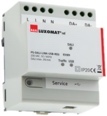 230V AC / 16V DC DALI BUS / 210mA / 300m BUS maxUp to 45 DALI luminaires and 10 control devices (multi-sensor / PB interface, etc.)Max. 8 control zones per supply / 16 groups / 16 scenesDALI multi-sensor type PD4N-DALILINK-FC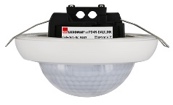 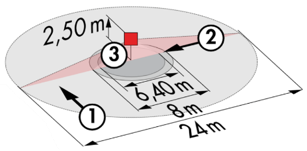 Power supply and communication via DALI BUS 16V DCDetection area h=2.50m: Ø 24 m across, Ø8 m towards, Ø6.4 m seated Protection class: IP20/Class 2/CEPB DALI interface type PBM-DALILINK-4W-BLE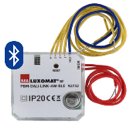 Power supply and communication via DALI BUS 16V DCBluetooth communication for parameterization4 binary inputs can be interfaced independentlyCan be combined with pushbuttons from all manufacturersVersion without Bluetooth: PBM-DALILINK-4W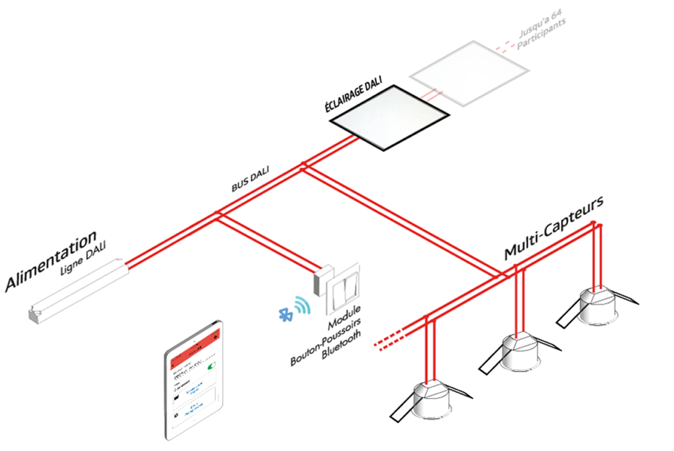 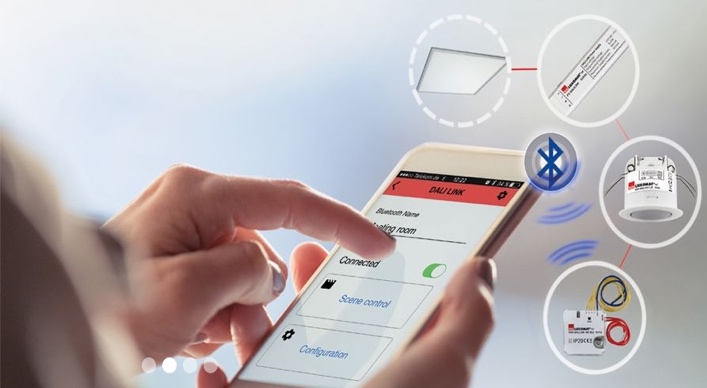 